Midhun 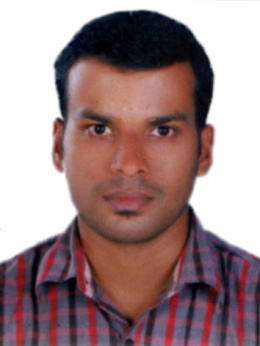 HSE Officer E-mail: midhun.370367@2freemail.com Dubai, UAEOBJECTIVE:Seeking a position as HSE / Safety Officer with a progressive organization offering opportunities for growth and advancement PROFILE:Having 3 years of experience as Safety Officer.Well qualified & trained HSE Professional with sound knowledge on safety rules and regulations and enforcementHaving IOSH (Managing Safely) certificate from Institution Of Occupational Safety and HealthBasic first aid Diploma in safety managementBachelor degree in Electrical and Electronics Engineering     Preparation filling of Regulatory requirements and documentation. Devise and implement policies pertaining to Environment, Health & Safety.Provide support to already implemented operational systems and ensure high system availability.Planning and conducting audit to check the adherence to standards and also to rectify the Non conformities.Manage and conduct training programs to all staff, employees and contractor staff pertaining to HSE standards.Plan and implement Emergency Preparedness Plan and Risk Management procedures.Initiate Awareness campaigns to create a difference to achieve Goals in the organization.Device methodologies to give high visibility of HSE program to the Top management.Leading and managing a team for effective implementation of the systems.HSE SKILLS & KNOWLEDGEHealth & Safety PoliciesHazard Identification Risk AssessmentCommunication & InformationAccident Reporting , InvestigationsRecommendations to prevent recurrenceSafety InspectionsSafety supervisionSafety Meetings & TrainingMonitoring / Supervising Safety Performance Review & AuditingWork Experience:Currently working as HSE officer in Ghantoot group since June 2016 2 YEAR In B.G.Engineering Enterprises, India as safety Officer from august 2014 – may 2016 Projects detailPROJECTS DETAILS:Project #01(current)Company	: Ghantoot Road contracting LLC Position	: SAFETY OFFICERProjects	: Construction and Completion for (397) Houses in Oud Al Muteena, Dubai Client             : Mohammed Bin Rashid housing EST  Consultant     :  JOUZY CONSULTING ENGINEERS / AXIANTA Project #02Company	: B.G Engineering EnterprisesPosition	: Safety officerClient            : Kerala Minerals and Metals Ltd, India.Job Profile:Arrange monthly/weekly safety committee meetings with clients and sub- contractors’ staff.Coordinate with Members of Project Management Team, Sub-contractors Management, and any specialist services provided.To ensure that Risk Assessment for all potentially hazardous operations are developed and made known to the concerned personnel.To co-ordinate and monitor the implementation of the requirements of Health & Safety Plan and to arrange continuous and formal daily safety monitoring in order to ensure compliance and effectiveness.To liaise with and support Area Engineers, Superintendents, Supervisors to promote safety awareness in their areas of responsibility.To provide adequate training for site Management, Supervisors and their team and Sub-contractors as per scope of the HSE Plan.Review risk assessments method statements for consultants and contractors.To detect, identify, analyze, control, eliminate and recognize hazardous substances, unsafe acts, conditions, behaviors and violations.To investigate and report immediately in writing all accidents, unsafe acts, near misses occurred at the work site and to submit in writing to the concerned office.To prepare Risk Assessments and monitor their implementation.Responsible in maintaining a register for all the accidents and near misses that happened during the project, publicize the statistics and update in a daily mannerTo maintain records and inspection & testing certificates of all the heavy equipment and tools.Preparing and conducting tool box talks for the work force.Supervision of lifting, excavation & welding activities.Inspection of vehicles, lifting gears, hand power tools etc.Prepare & implement Emergency Plans / Mock Drills etc.Monitor various permits to work system.Responsible in issuing detailed weekly / monthly safety reports including all accidents /incidents hazards and near misses observed, manpower, man-hours worked and submit it to the concerned office.To participate in the weekly safety audits inspections and to insure that all the unsafe acts / conditions reported are rectified.Co-ordinate with the client’s safety management team.EDUCATIONAL PROFILE:Bachelor of Technology in Electrical and Electronics engineering from cochin university ,IndiaDiploma in safety management  IOSH (Managing safely)Basic first aid PERSONAL PROFILE:Nationality		: IndianDate of Birth		: 28th April. 1989	Visa Status		: Employment VisaLanguage Known	: English, Hindi, Urdu.